                                                                      1.3. – Conduite d’opération, 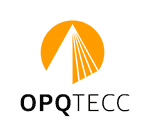 Assistance technique à la maitrise d’ouvrage « ATMO » conception-construction Objectif des missions Cette mission se situe exclusivement dans le cadre de la construction en conception-constructionLes qualifications ou certifications OPQTECC recouvrent l’ensemble des 5 domaines :A : Etudes préalables – MontageB : Mise en place des prestataires intellectuelsC : Suivi des étudesD : Suivi des travaux et réceptionE : Gestion du parfait achèvementCapacités du postulant à la qualification /certification OPQTECC et livrables correspondants contrôlés par l’instructeur /examinateurLivrables : Pièces à fournir dans les dossiers d’étude. Des éléments d’appréciation sont précisés dans chaque domaine. La description des pièces est indicative ; chaque domaine doit obligatoirement être renseigné par des pièces.Contenu de la note de synthèse (1 ou 2 pages) :La commande : Nom du maître d’ouvrage ou donneur d’ordre et nom de l’opération ; préciser s’il s’agit d’une commande publique ou privéeLe prestataire contractant => Préciser :la configuration de l’équipe contractante, la place du postulant (mandataire, cotraitant, sous-traitant…) ou le rôle du postulant au sein de cette équipe, la ou les mission(s) confiée(s) au postulant Les coordonnées d’une personne joignable par l’OPQTECC qui pourra rendre compte de la qualité de la mission effectuée par le postulant (maître d’ouvrage ou donneur d’ordre supervisant la mission confiée au postulant).La date de commencement et la durée des missions. L’objet de la mission et la synthèse de son déroulement, le contexte de l’opération. Les enjeux des missions et la démarche mise en œuvre.Des précisions éventuelles à propos des livrables : Certains documents fournis peuvent être issus de consultants spécialisés autre que le postulant, celui-ci rendra compte alors de son appropriation de ces éléments dans le cadre de sa mission.Contrats signés (qualification) ou attestation d’employeur (certification) relatifs aux 2 dossiers présentés en cours ou achevées depuis moins de 6 ans.  Cadre à compléterNom du postulant : ………………………………………Date de la demande initiale : ………1.3.CAPACITESDOMAINES A COUVRIRCocher dans les colonnes les pièces fournies pour chaque projet présenté (livrables)Observationset validation OPQTECCNote de synthèseDossier1Dossier2Dossier 3Obligatoire sur2 dossiers Présentation de l’opération sur 1 ou 2 pages (A4)A – Etudes préalables - MontageA – Etudes préalables - MontageDossier1Dossier2Dossier 3Obligatoire sur2 dossiersAnalyse et synthèse des études préalables déjà réalisées au démarrage de la mission Note de synthèse des études préalablesEnveloppe financière ou compte d’exploitation de l’opération,Tous documents de synthèse financière et temporelleDéfinition de l’ensemble des acteurs et choix des procédures, Etablissement des cahiers des chargesNote de définition des missions et prestatairesB – Mise en place des prestataires intellectuelsB – Mise en place des prestataires intellectuelsDossier1Dossier2Dossier 3Obligatoire sur2 dossiersMise en place des concepteurs, prestataires intellectuels (marchés et suivi de leurs contrats) Dossier de Consultation des Concepteurs Réalisateurs (hors pièces contractuelles)Assistance pour la passation des marchésRapports d’analyse des offres (de chaque proposition / offre si dialogue compétitif),C -  Suivi des étudesC -  Suivi des étudesDossier1Dossier2Dossier 3Obligatoire sur1 dossierMise en place de la planification de l’opération et de son suivi Rapport d’analyse des documents de conceptionPlanning recaléCompte rendu de réunion de maîtrise d’ouvrageAssistance aux procédures administratives – gestion des autorisations administrativesNote ou Compte rendu de réunion de maîtrise d’ouvrageManagement de projet (dont partie économique, coordination, …) analuse et conseil au MOA pour validation des études – aide à la décision.Coordination des acteurs – Gestion financière de l’opération. Actualisation du bilan d’opération et coût de l’objectif recaléD – Suivi des travaux et réceptionD – Suivi des travaux et réceptionDossier1Dossier2Dossier 3Obligatoire sur1 dossierSuivi économique de la phase travauxActualisation du bilan d’opération en phase travauxSuivi des situations de travauxUn certificat de paiement d’une situation de travauxGestion de la réceptionOutils de management des OPRGestion de la réceptionOutils de management des OPRConseil au MOACompte rendu de réunion de Maîtrise d’OuvrageValidation des DGD (Décompte Général Définitif)Exemple de DGD de marchéE – Gestion du parfait achèvementE – Gestion du parfait achèvementDossier1Dossier2Dossier 3Obligatoire sur1 dossierGestion du parfait achèvementOutils de management et Pv d’achèvement de la GPAGestion des désordres et garanties de constructionQuitus de fin de mission